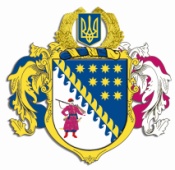 ДНІПРОПЕТРОВСЬКА ОБЛАСНА РАДАVIІІ СКЛИКАННЯПостійна комісія з питань соціально-економічного розвитку області, бюджету і фінансівпросп. Олександра Поля, 2, м. Дніпро, 49004ВИСНОВКИ ТА РЕКОМЕНДАЦІЇ № 3/28засідання постійної комісії обласної ради12 червня 2024 року							м. Дніпро12:00 годинЗаслухавши і обговоривши інформацію начальника управління бухгалтерського обліку та моніторингу діяльності виконавчого апарату Дніпропетровської обласної ради Беспаленкової Н.М. стосовно проєкту рішення Дніпропетровської обласної ради „Про внесення змін до рішення обласної ради від 21 червня 2013 року № 438-19/VI „Про регіональну міжгалузеву Програму щодо надання фінансової підтримки комунальним підприємствам (установам), що належать до спільної власності територіальних громад сіл, селищ та міст Дніпропетровської області, на 2013 – 2028 роки”     (зі змінами)”, постійна комісія вирішила:1. Інформацію начальника управління бухгалтерського обліку та моніторингу діяльності виконавчого апарату Дніпропетровської обласної ради Беспаленкової Н.М. взяти до відома.2. Погодити проєкт рішення обласної ради „Про внесення змін до рішення обласної ради від 21 червня 2013 року № 438-19/VI „Про регіональну міжгалузеву Програму щодо надання фінансової підтримки комунальним підприємствам (установам), що належать до спільної власності територіальних громад сіл, селищ та міст Дніпропетровської області, на 2013 – 2028 роки”          (зі змінами)”, винести його на розгляд двадцятої сесії Дніпропетровської обласної ради VIIІ скликання та рекомендувати обласній раді затвердити.Результати голосування:Чабанова Т.С. – заПлахотнік О.О. – заБорисенко О.В. – заКеда Н.В. – заБуряк О.М. – заГеккієв А.Д. – за Жадан Є.В. – за Мухтаров Г.А. – заСавченко О.М. – заЧиркова О.В. – заза 		  10	проти	  –	  утримались  –	  усього 	  10Головуюча на засіданні,секретар комісії							Т.С. ЧАБАНОВА